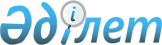 О выделении средств из резерва Правительства Республики КазахстанПостановление Правительства Республики Казахстан от 3 ноября 2014 года № 1163

      В соответствии с Законом Республики Казахстан от 3 декабря 2013 года «О республиканском бюджете на 2014 - 2016 годы» и постановлением Правительства Республики Казахстан от 26 февраля 2009 года № 220 «Об утверждении Правил исполнения бюджета и его кассового обслуживания» Правительство Республики Казахстан ПОСТАНОВЛЯЕТ:



      1. Выделить Министерству энергетики Республики Казахстан из резерва Правительства Республики Казахстан, предусмотренного в республиканском бюджете на 2014 год на неотложные затраты, средства в сумме 378383400 (триста семьдесят восемь миллионов триста восемьдесят три тысячи четыреста) тенге для перечисления акимату Кызылординской области в виде целевых текущих трансфертов для сдерживания тарифа на тепловую энергию для ГКП «Кызылордатеплоэлектроцентр» в городе Кызылорде. 



      2. Министерству финансов Республики Казахстан обеспечить контроль за целевым использованием выделенных средств. 



      3. Акиму Кызылординской области в срок до 1 декабря 2014 года представить в Министерство энергетики Республики Казахстан отчет по целевому использованию выделенных средств.



      4. Настоящее постановление вводится в действие со дня его подписания.      Премьер-Министр

      Республики Казахстан                       К. Масимов
					© 2012. РГП на ПХВ «Институт законодательства и правовой информации Республики Казахстан» Министерства юстиции Республики Казахстан
				